Предметная неделя изо и технологииРочева Екатерина Николаевна, учитель начальных классов ГБОУ НАО «Средняя школа п. Искателей»Цель: Повысить уровень мотивации и интереса к изучению предметов изо и технологииЗадачи:Развитие интеллектуального и творческого потенциала учащихся;Развитие познавательной активности и самостоятельности учащихся;Развитие коммуникативных навыков между участниками;Основные принципы предметной недели: Вся Неделя строится на «четырёх китах»: информирование, побуждение, участие, успех.Сроки проведения недели: _________________________Участники предметной недели: _____________________Ответственные за проведение предметной недели: __________________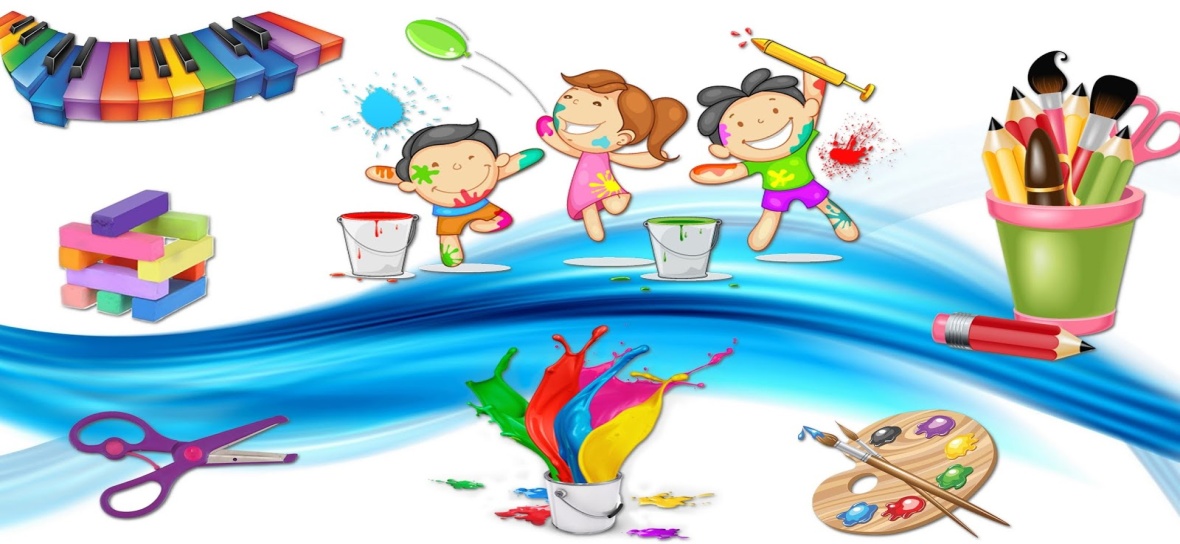 Маршрутный лист.Задания:Конкурс «Лучший реставратор картины. Сбор пазлов на правильность и скорость.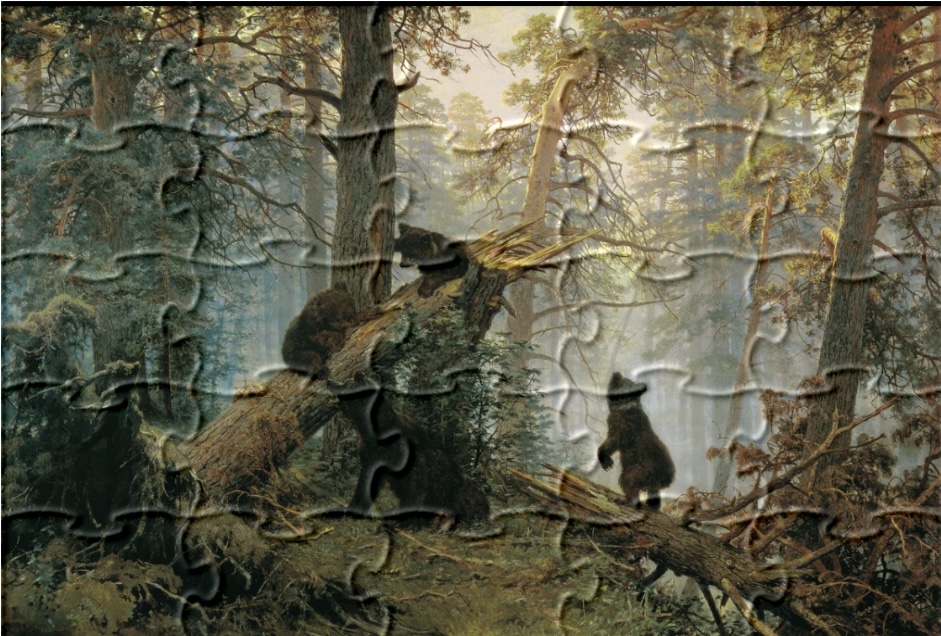 Конкурс на лучшего адорниста «Ненецкий орнамент»Адорнист – это человек, который рисует орнамент для украшения чего-либо.Дорисуй орнамент по клеточкам.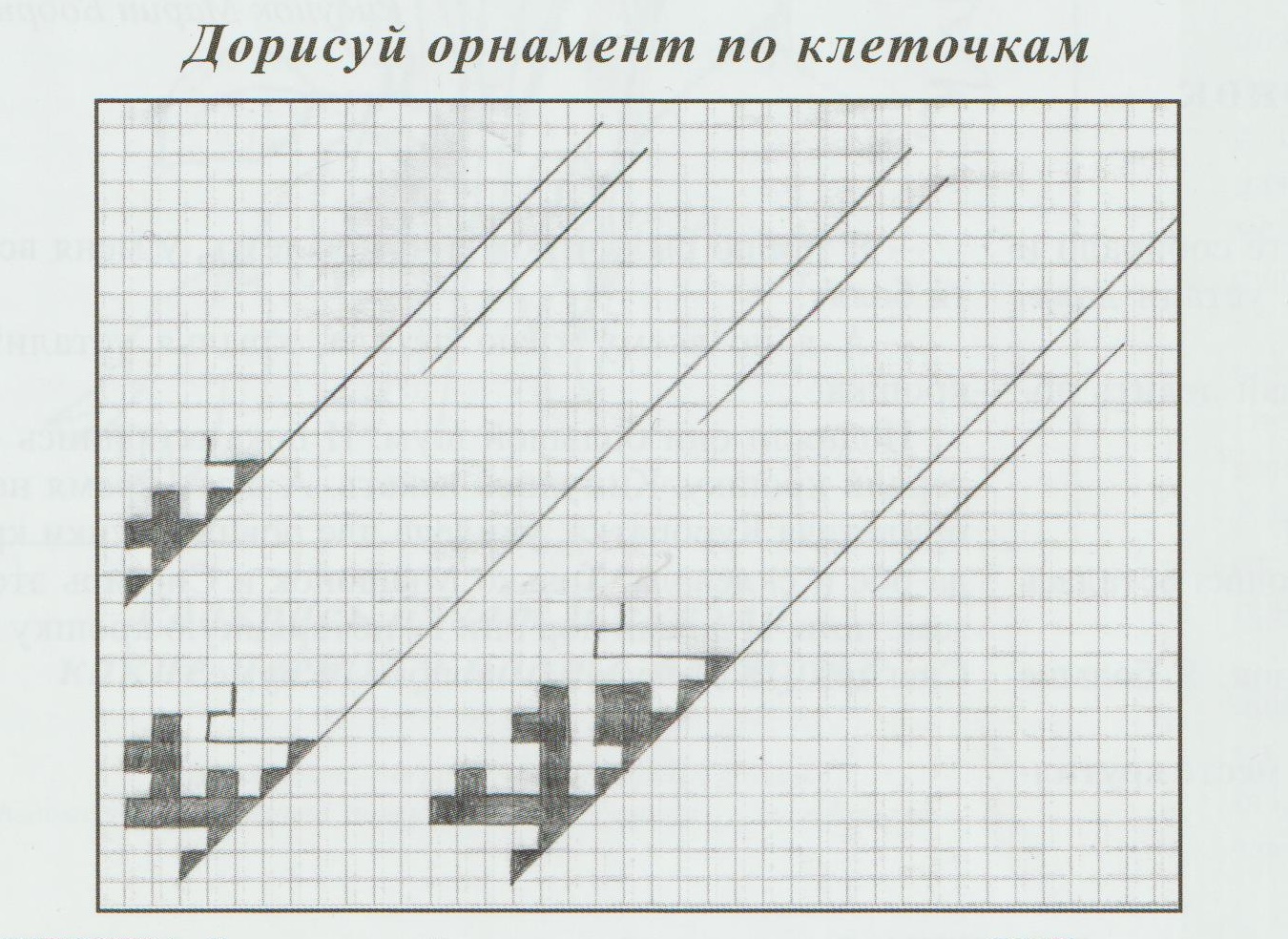 Викторина «Разноцветная» 1.Эти краски – не простые, они зовутся основные. _________________________покажи. (ЖЕЛТАЯ, КРАСНАЯ, СИНЯЯ) 2.Если красная с желтой подружится, какая новая краска получится? __________краску покажи. (ОРАНЖЕВАЯ) 3.Если синяя с желтой подружится, какая новая краска получится? _________________ краску покажи. (ЗЕЛЕНАЯ) 4.Какого цвета верхняя полоса Российского флага?  _________________ 5.Какого цвета береты у военнослужащих десантных войск? _____________________6.Какому коту из известной песни всегда не везет? ____________________________7.В какой цвет окрашены пожарные машины в России? __________________________8.Какого цвета нижняя дуга у радуги? _____________________________покажи. (ФИОЛЕТОВОГО) 9.Какого цвета тоска в известном фразеологизме? ______________________________ 10.Какого цвета шахматные фигуры у игрока, начинающего партию первым? ________быстро  краску покажи.  (БЕЛОГО)  Ключ:1. Желтая, красная, синяя  2. Оранжевая   3. Зеленая  4. Белая 5. Голубая 6. Черный 7. Красный 8. Фиолетовый 9. зеленый10. белыйКонкурс «Спрятавшиеся слова»Задание: составить как можно больше слов из слова «рисование», буквы можно переставлять.РИСОВАНИЕ______________________________________________________________________________________________________________________________________________________________________________________________________________________________________________________________________________________________________________________________________________________________________________________________________________________________Конкурс «Эрудит» (Доскажи словечко)Конкурс «Эрудит» (Ребусы)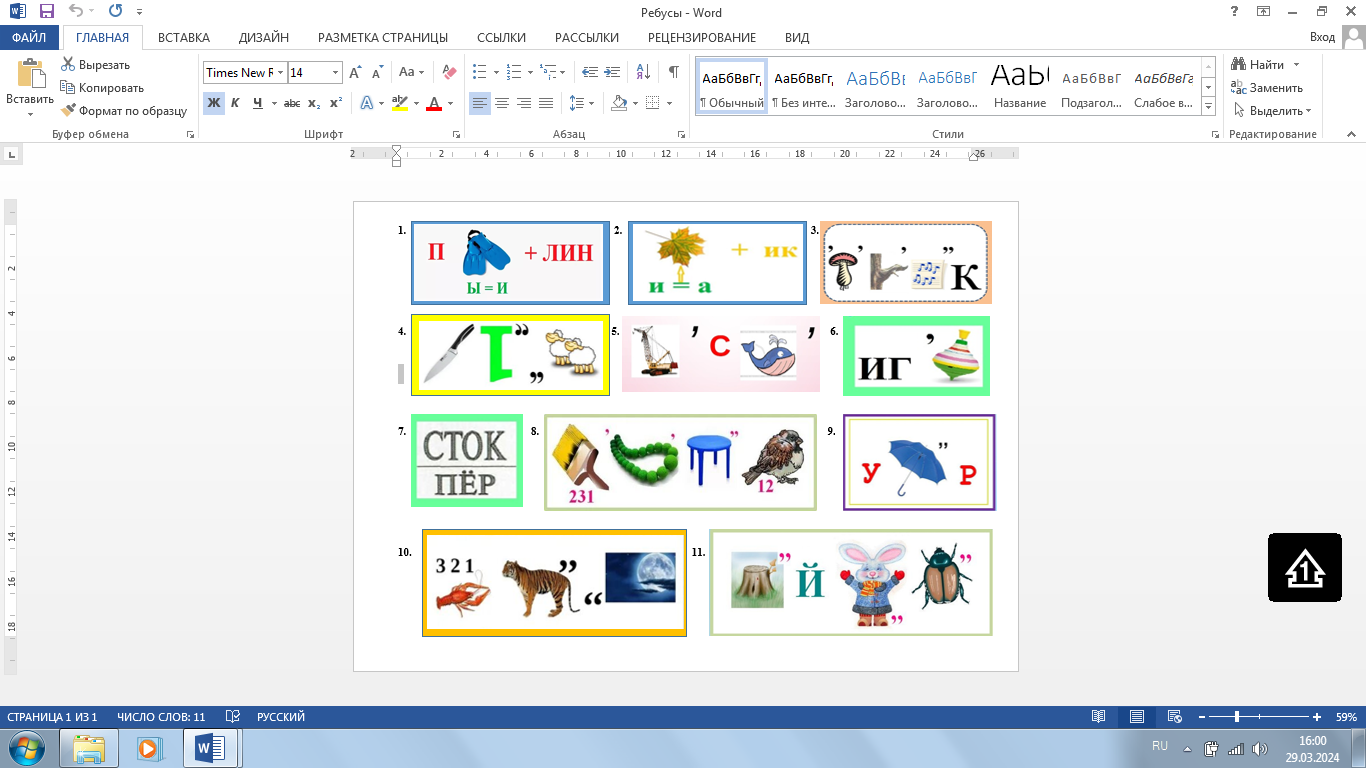 Ключ: 1) пластилин 2) ластик  3) рисунок  4) ножницы 5) краски   6) игла7)наперсток   8) искусство 9) узор 10) картина 11) пейзажДатаМероприятиеТема дня (задания)1 деньОткрытие неделиЗнакомство с маршрутным листом1 деньКонкурс «Юный художник»Задание: нарисовать зимний пейзаж, используя только черный цвет (фломастер, маркер)(коллективная работа, форматА3)1 деньКонкурс «Я знаю инструменты»Подобрать загадку об инструменте, который используем на уроках изо или технологии, и оформить отгадку в рисунке.(индивидуальная работа, форматА4)2 деньЗнакомство с творчеством художника Шишкина И.И.Презентация2 деньКонкурс «Лучший реставратор картины»Сбор пазлов на правильность и скорость.Приглашается команда класса 2 деньР.К.Конкурс на лучшего адорниста «Ненецкий орнамент»«Дорисуй по клеточкам ненецкий орнамент».(Раздать детям листы с заданием)3 деньКонкурс аппликаций из геометрических фигур на тему «Наша Армия сильна!»Составить (наклеить на лист формата А3) из геометрических фигур военную технику.4 деньВикторина «Разноцветная»Конкурс «Спрятавшиеся слова»Индивидуальная. (Раздать детям листы с вопросами викторины.)Из букв слова «Рисование» составить как можно больше слов. (буквы можно переставлять).5 деньКонкурс «Эрудит»«Доскажи словечко». «Ребусы».Отгадать загадки и ребусы. 6 деньЛинейка на параллелиЗакрытие неделиНаграждениеОн бывает очень острымИ рисует ярко, пестро.Грифелёк со всех сторонДревесиной окружен.Это друг надежный вашИ художник - ... (карандаш)Нарисует он картинуИ раскрасит Буратино,Он напишет объявленьеИ открытку-поздравленье.Рисовать плакаты мастерЯркий тоненький... (фломастер)Познакомимся: я - краска,В круглой баночке сижу.Вам раскрашу я раскраску,А еще - картинки к сказкеНарисую малышу.Ярче я, чем карандаш,Очень сочная... (гуашь)Волоски пушистой белкиОкуну слегка в гуашь я.Все картинки и поделкиОчень ярко я раскрашу.Нарисую солнце, листьяМягкой шелковистой...(кистью)Нанесет она узорОчень трепетный и нежныйБудь то небо или бор,Иней тонкий белоснежный,Зеленеющий апрель –Всё раскрасит...(акварель)Вы простым карандашомНарисуйте школу, дом,А цветным карандашомСвой листок раскрасьте.Чтоб подправить всё потом,Пригодится... (ластик)На асфальте детвораНарисует нам с утраСолнце, облако, машину,Птичку, рыбку, Буратино,Домик, бабочку, цветок.Рисовать помог... (мелок)Создаю я новый цвет,На дощечку я похожа.Краску, что в коробке нет,Сделать сам художник может.Он смешает краски хитроС помощью меня - (палитры)Вдруг на нём в конце урокаПоявились волны, море,Пять медуз, два осьминога,Лодка в голубом просторе.А с утра был бел и чист Ваш"мольберт" - альбомный...(лист)Вы меня перелистали -Как в музее побывали.Космос на одной странице,На другой странице - дом,На последней - хвост жар-птицы.А всё вместе я - .(альбом)Нарисую для ребятВазу, фрукты, шоколад,А еще букет и торт.Это будет... (натюрморт)Брата я изображу,Хоть ему пять лет.С акварелью я дружу,Делаю... (портрет)Нарисую я войну -Дайте мне альбомный лист.Вышла битва - ну и ну!Я художник... (баталист)Нарисую панораму.Натяну его на раму,Он матерчат, плотен, толст.Для картины нужен... (холст)В пузырьке ее найдем,Контур тонко обведем.Кто запачкался - под душ!Очень ярко красит... (тушь)